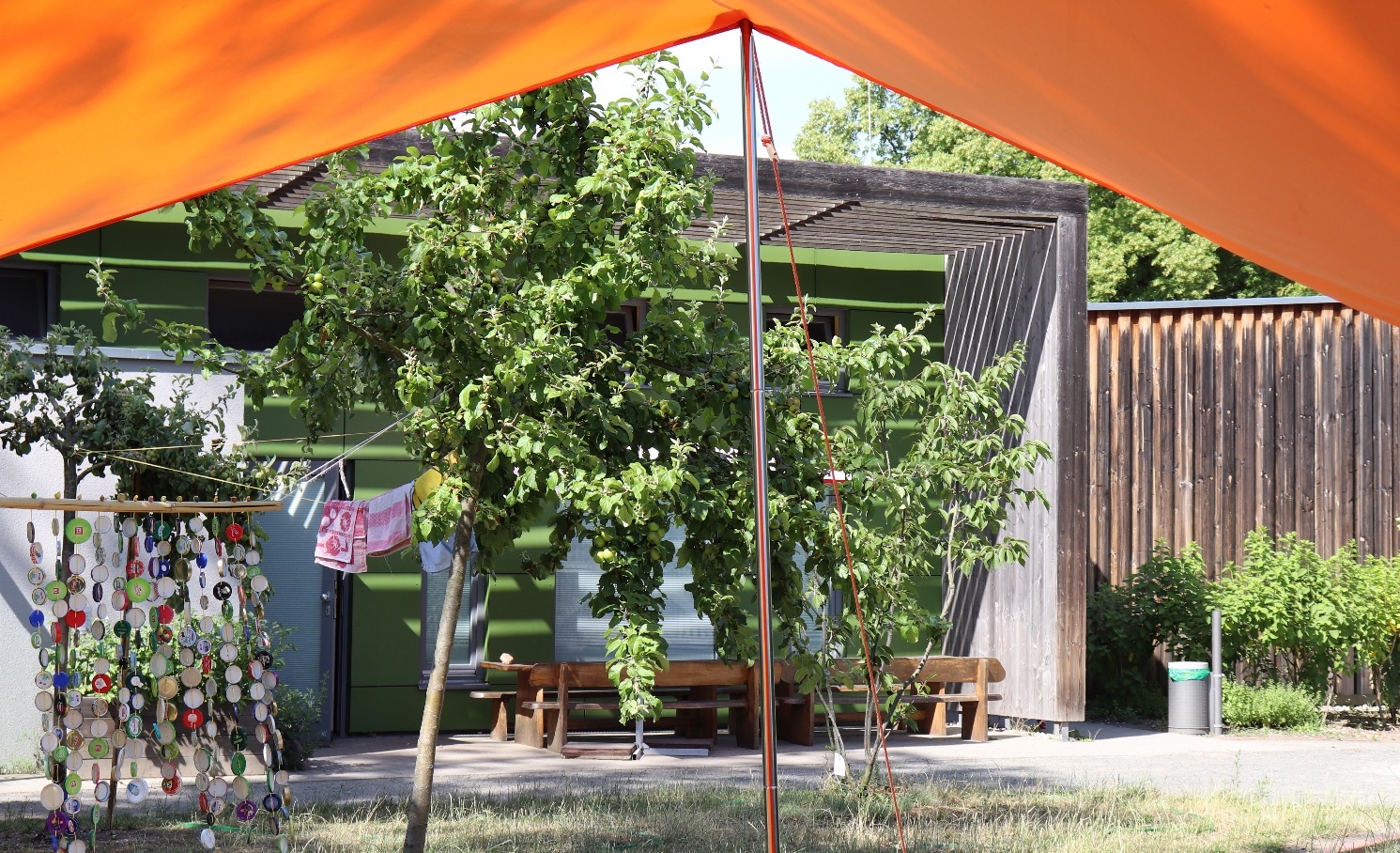 Nein, unsere Kindertagesstätte nennt sich nicht „Garten Eden“ sondern: Kinderinsel Emmaus  Zum Kleingartenpark 15, 04318 Leipzigkinderinsel@kirchspiel-leipzig.de, 0341/2327517Ansprechpartnerin:  Ramona Lupa und Maria PreußnerWarum soll dann dein Praktikum wie im „Garten Eden“ sein?Wir stehen dir als qualifizierte Mentorinnen zu SeiteWir führen regelmäßige, strukturierte ReflektionsgesprächeWir sind eine kleine Einrichtung mit 2 Krippengruppen und 4 Kindergartengruppen (Einsatzbereich = Kindergarten)Wir leben ein christliches und generationsübergreifendes KonzeptWir haben ein „Garten Eden“ als Außengelände ;-)Schick eine Praktikumsbewerbung wenn du offen, lebensfroh, kritikfähig, lernbereit, umsichtig, selbstständig arbeitest und Kindern wertschätzend gegenüber trittst.  